УКРАЇНАПАВЛОГРАДСЬКА  МІСЬКА  РАДАДНІПРОПЕТРОВСЬКОЇ  ОБЛАСТІ(8 сесія VII скликання)РІШЕННЯ____________	                                                       № ___________       Про затвердження нової редакціїСтатуту позашкільного навчальногозакладу «Центр позашкільної роботита валеологічного виховання дітей» Павлоградської міської ради Дніпропетровської області	Згідно з п.30 ч.1 ст. 26 Закону України «Про місцеве самоврядування в Україні» та з метою виконання вимог чинного законодавства України про освіту, міська рада ВИРІШИЛА:Перейменувати Позашкільний навчальний заклад «Центр позашкільної роботи та валеологічного виховання дітей» Павлоградської міської ради Дніпропетровської області в Комунальний позашкільний навчальний заклад «Центр позашкільної роботи» Павлоградської міської ради Дніпропетровської області.Внести зміни в Статут позашкільного навчального закладу «Центр позашкільної роботи та валеологічного виховання дітей» Павлоградської міської ради Дніпропетровської області виклавши його у новій редакції.Затвердити Статут  комунального позашкільного навчального закладу «Центр позашкільної роботи» Павлоградської міської ради Дніпропетровської області в новій редакції.Затвердити штатну чисельність Комунального  позашкільного  навчального закладу «Центру  позашкільної  роботи» Павлоградської  міської ради Дніпропетровської  області у кількості  35, 75 одиниць.Для забезпечення статутної діяльності «Центру  позашкільної роботи» Павлоградської міської ради Дніпропетровської області передати майно на баланс установи.Фінансовому управлінню передбачити видатки по утриманню «Центру позашкільної  роботи»  Павлоградської  міської ради Дніпропетровської  області з 01.09.2016 р.Організаційне забезпечення по виконанню цього рішення покласти  начальника відділу освіти Павлоградської міської ради Дем’яненко І.В.Відповідальність щодо виконання даного рішення покласти на заступника міського голови з питань діяльності виконавчих органів ради Шуліку О.О.Контроль за виконанням  цього рішення покласти на постійну депутатську комісію з питань освіти, культури, сім'ї, соціального захисту, охорони здоров’я, материнства та дитинства (голова – Лаппо Н.І.)Міський голова								А.О. ВершинаПитання винесено на розгляд ради згідно з розпорядженням міського голови від __________ р. № _______Рішення підготував:Начальник відділу освітиміської ради								І.В. Дем'яненко Секретар міської ради							Є.В. АматовГолова постійної депутатської комісіїз питань освіти, культури, сім’ї,соціального захисту, охорони здоров’я, материнства та дитинства						Н.І. ЛаппоГолова постійної депутатської комісії з питань законності, депутатської етики, зв'язкам з політичними партіями, 			         О.В. Бутенкогромадськими організаціями та ЗМІЗаступник міського головиз питань діяльності виконавчих органів ради			О.О. ШулікаНачальник юридичного відділуміської ради								О.І. Ялинний                                               «Затверджено»                                                                               рішенням сесії Павлоградської                                                                               міської ради  VII  скликання                                                                               від „___” _____________ 2016р.                                                                                № ________________________С Т А Т У Т Комунальний позашкільний навчальний заклад«Центр позашкільної роботи» Павлоградської міської радиДніпропетровської області(нова редакція)м. Павлоград2016 рік        Цей Статут є новою редакцією Статуту, зареєстрованого виконавчим комітетом Павлоградської міської ради 15.12.2009 року № 12321050002002117.1.  ЗАГАЛЬНІ ПОЛОЖЕННЯ.Комунальний позашкільний навчальний заклад  «Центр позашкільної роботи»  Павлоградської  міської  ради  Дніпропетровської області створено шляхом перейменування позашкільного навчального закладу «Центр позашкільної роботи та валеологічного виховання дітей» Павлоградської міської ради Дніпропетровської області, зареєстрованого розпорядженням міського голови  від 17.03.2000 року № 161-р.Повна назва: комунальний позашкільний навчальний заклад  «Центр позашкільної роботи»  Павлоградської  міської  ради  Дніпропетровської області;      скорочена назва: КПНЗ ЦПР .Місце знаходження : 51413, Дніпропетровська область, м. Павлоград, вул.  Войнової, 22. Засновником комунального позашкільного навчального закладу «Центр позашкільної роботи» (далі Центр)  є територіальна громада міста Павлограда ( далі  Засновник). Функції Засновника, визначені чинним законодавством та Статутом, виконує Павлоградська міська рада.Підпорядкованість: відділ освіти Павлоградської міської ради.Центр є юридичною особою, яка має відокремлений баланс, гербову печатку і штамп, бланк встановленого зразка, рахунок в установі банку і має право самостійно укладати договори з організаціями та установами. Центр здійснює свою діяльність відповідно до Конституції України, Законів України «Про освіту», «Про позашкільну освіту», Положення про позашкільний навчальний заклад, наказів МОН України, інших центральних органів виконавчої влади, до сфери управління яких він належить, рішень місцевих органів виконавчої влади та органів місцевого самоврядування і свого Статуту.Центр є комплексним, багатопрофільним позашкільним навчальним закладом, який здійснює навчально-виховну, інформаційно-методичну, організаційно-масову, навчально-тренувальну, спортивну роботу у позаурочний час при наявності належних умов, педагогічних кадрів, необхідної матеріально-технічної бази.Структура та штатний розпис Центру розробляються директором Центру у межах затверджених видатків на оплату праці і затверджується відділом освіти Павлоградської міської ради.Мова навчання й виховання визначається Конституцією України та відповідними Законами України.2МЕТА, ГОЛОВНІ ЗАВДАННЯ ТА ВИДИ ДІЯЛЬНОСТІ ЦЕНТРУ2.1.  Мета – забезпечення прав дітей та молоді на здобуття позашкільної освіти .2.2. Головні завдання: - створення умов для гармонійного розвитку особистості, задоволення потреб дітей та юнацтва у додатковій освіті, організації їх дозвілля, оздоровлення і відпочинку;- виявлення, розвиток і підтримка юних талантів і обдарувань, стимулювання творчого самовдосконалення дітей та юнацтва;- формування у дітей та юнацтва національної самосвідомості, активної громадянської позиції, прагнення до здорового способу життя;-  задоволення потреб учнівської молоді у професійному самовизначенні відповідно до їх інтересів і здібностей;-  просвітницька діяльність.                                     Види діяльності за КВЕД-2010:85.51 – освіта у сфері спорту та відпочинку,85.52 – освіта у сфері культури,85.59 – інші види освіти, н.в.і.у.ОРГАНІЗАЦІЙНО – ПРАВОВІ ЗАСАДИ ДІЯЛЬНОСТІ ЦЕНТРУ3.1.  Центр працює за річним планом роботи, погодженим з відділом освіти Павлоградської міської ради та затвердженим педагогічною радою закладу.3.2. Навчально-виховний процес здійснюється за типовими, авторськими, творчими та експериментальними навчальними планами і програмами, що затверджуються центральними органами виконавчої влади, а також за навчальними планами і програмами, затвердженими  відповідними місцевими органами виконавчої влади.3.3. Навчальні програми можуть бути однопрофільними, комплексними і такими, що передбачають індивідуальне навчання учнів та навчання у групах або об’єднаннях. Залежно від специфіки діяльності творчих об’’єднань, навчання проводиться від одного місяця до кількох років.3.4. Експериментальні навчальні плани складаються  Центром  з урахуванням типового навчального плану.3.5. Індивідуальне навчання в Центрі проводиться відповідно до порядку, затвердженого МОН України.3.6. Середня наповнюваність гуртків, груп та інших творчих об’єднань встановлюється  директором залежно від профілю, програм, навчальних планів та можливостей організації навчально-виховного, тренувального процесу, рівня майстерності вихованців, учнів і слухачів і становить 10-15 вихованців.  Для секції наукового товариства МАН, творчих об’єднань вищого рівня наповнюваність становить 1-5 вихованців, учнів, слухачів.                                                                                                                                                                     3.7. Прийом  може здійснюватись протягом навчального року ( в міру закінчення комплектування гуртків, груп та інших творчих об’єднань) за бажанням вихованців, учнів, слухачів і за згодою батьків або осіб, які їх 3замінюють, як на загальній основі, так і за конкурсом, умови якого розробляються закладом. До закладу зараховуються вихованці, учні  і слухачі віком від 3 до 18 років.3.8. Для зарахування учнів до спортивних, спортивно-технічних, хореографічних об’єднань потрібна довідка медичного закладу про те, що дитина не має протипоказань. 3.9. Навчальний рік починається з 1 вересня та закінчується 31 травня. Комплектування гуртків, груп та інших творчих об’єднань здійснюється у період з 1 по 15 вересня, який вважається робочим часом  керівника гуртка, групи або  іншого творчого об’єднання.                                                               У канікулярні, вихідні та святкові дні заклад працює за окремим планом, затвердженим директором.3.10. Тривалість одного заняття визначається навчальним планами і програмами з урахуванням психофізіологічного розвитку та допустимого навантаження для різних вікових категорій і становить для вихованців, учнів і слухачів :             віком від 3 до 6 років        - 30 хвилин;             віком від 6 до 7 років        - 35 хвилин;             старшого віку                     - 45 хвилин.       Короткі перерви між заняттями є робочим часом керівника гуртка,   групи або іншого творчого об’єднання і визначаються режимом щоденної     роботи Центру.3.11. Гуртки, групи та інші творчі об’єднання класифікуються за трьома рівнями:       Початковий рівень – творчі об’єднання,   діяльність   яких   спрямована на загальний розвиток вихованців, учнів і слухачів, виявлення їх здібностей та обдарувань, прищеплення інтересу до творчої діяльності;         Основний рівень – творчі об’єднання, які розвивають інтереси вихованців, учнів і слухачів, дають їм знання, практичні уміння та навички, задовольняють потреби у професійній  орієнтації;       Вищий рівень – творчі об’єднання за інтересами для здібних і обдарованих вихованців, учнів і слухачів.       Відповідно до рівня класифікації визначаються мета і перспективи діяльності гуртків, груп та інших творчих об’єднань, їх чисельний склад, обирається програма.3.12. Центр може організовувати роботу своїх гуртків, груп та інших творчих об’єднань у приміщеннях дошкільних, загальноосвітніх навчальних закладів,  установ та закладів культури міста, на базі спортивних будівель і стадіонів відповідно до укладених угод із зазначеними закладами та установами.3.13. Центр може організовувати проведення на своїй навчально-виховній базі педагогічної практики студентів професійно-технічних і вищих навчальних закладів.                                                                                                       3.14. Центр проводить  організаційно-масову роботу з вихованцями, учнями і 4слухачами, використовуючи різноманітні форми і методи роботи з        урахуванням вікових особливостей дітей та підлітків, їх інтересів, уподобань, нахилів у відповідності із завданням закладу.      Центр організовує і проводить різноманітні регіональні, міські заходи (свята, змагання), створює необхідні умови для розваг, відпочинку, спілкування батьків та їх дітей, здійснює пошук сучасних форм виховної роботи, підтримує соціально значимі ініціативи.                                                                                                                                                                                                                                         3.15. Центр проводить інформаційно-методичну роботу, спрямовану на вдосконалення програм, змісту, форм і методів діяльності гуртків, груп та інших творчих об’єднань. 3.16.  В Центрі  можуть функціонувати методичні об’єднання за напрямами діяльності гуртків, груп та інших  творчих об’єднань, що охоплюють педагогічних працівників певного  професійного  спрямування.                                                3.17. З метою вдосконалення системи навчання та виховання створюються методична рада, тарифікаційна та атестаційна комісії до складу яких входять педагогічні працівники Центру  та інші учасники  навчально-виховного процесу.   3.18. Методична рада є дорадчим органом та:-  координує науково-методичну, організаційну та практичну діяльність Центру з різних напрямів роботи;-  заслуховує повідомлення та пропозиції з питань удосконалення навчально-виховної, організаційно-методичної, науково-дослідної роботи;-  вивчає, узагальнює та поширює педагогічний досвід;- дає експертні оцінки щодо якості навчально-методичної літератури з питань позашкільного навчання на виховання;- обговорює проекти нових навчальних програм, аналізує пропозиції щодо вдосконалення діючих;-  поширює інновації в системі позашкільної освіти тощо. 3.19. Центр може створювати відповідні підрозділи для підвищення кваліфікації педагогічних працівників за напрямами позашкільної роботи.      Підвищення   кваліфікації   може проводитись у формі курсів, семінарів, практикумів та за іншими організаційними формами.                                                                    3.20.  Центр  може надавати інформаційно-методичну допомогу педагогічним колективам, навчальним  закладам регіону, молодіжним, дитячим, громадським організаціям.3.21. За результатами навчання Центр  має право на видачу випускникам відповідних документів про позашкільну освіту в порядку, встановленому МОН. Випускникам, які в установленому порядку склали  кваліфікаційні іспити, видається  свідоцтво зразок  якого затверджуються МОН.3.22. Режим роботи Центру встановлюється з урахуванням рекомендацій центральних та місцевих органів виконавчої влади та на підставі Правил внутрішнього трудового розпорядку і Колективного договору працівників закладу.3.22. Центр забезпечує безпечні умови навчання, виховання та праці.             54.  УЧАСНИКИ НАВЧАЛЬНО-ВИХОВНОГО ПРОЦЕСУ4.1 Учасниками навчально-виховного процесу є: - вихованці, учні і слухачі,  - директор, заступники директора, педагогічні працівники, - спеціалісти, залучені до навчально-виховного процесу; - батьки або особи, які їх замінюють; - представники підприємств, установ та організацій, які беруть участь у навчально-виховному процесі.4.2. Вихованці, учні і слухачі  мають гарантоване державою право на:  -  здобуття позашкільної освіти  відповідно  до  їх  здібностей, обдарувань,     уподобань та інтересів;   - добровільний вибір  виду діяльності;   - навчання у  декількох  гуртках,  групах та інших творчих  об'єднаннях;    - безпечні та нешкідливі умови навчання та праці;   - користування навчально-виробничою,  матеріально- технічною,      культурно-спортивною та оздоровчою базою;   - брати участь у різних видах навчальної та науково-практичної     роботи, у конференціях, олімпіадах, спортивних змаганнях, виставках,    конкурсах та інших масових заходах;                                                                   - представлення в органах громадського самоврядування закладу;                  -  вільне вираження поглядів, переконань;  -  захист від будь-яких форм експлуатації, психічного і фізичного  насильства, від дій педагогічних та інших працівників, які порушують їх права, принижують честь і гідність. 4.3. Вихованці,  учні  і  слухачі Центру  зобов'язані: -  оволодівати знаннями, вміннями, практичними навичками;    -  підвищувати загальний культурний рівень;- дотримуватися морально-етичних норм;- брати посильну участь у різних видах трудової діяльності;- бережливо ставитися до державного, громадського і особистого майна;- дотримуватися вимог Статуту.4.4.  Педагогічні  працівники Центру  мають право на:- внесення керівництву Центру  та органам управління освітою пропозицій    щодо поліпшення навчально-виховного процесу, подання на розгляд  керівництву  та педагогічній раді пропозицій про моральне та матеріальне  заохочення вихованців, учнів і слухачів, застосування стягнень до тих, хто  порушує  правила, що діють у Центрі;- вибір форм підвищення педагогічної кваліфікації;-  участь у роботі методичних об'єднань, нарад, зборів, інших органів  самоврядування Центру , в заходах, пов'язаних з організацією навчально-виховної роботи;- проведення в установленому порядку дослідно-експериментальної, пошукової роботи;- вибір педагогічно обґрунтованих форм, методів, засобів роботи з вихованцями, учнями і слухачами;6- захист професійної честі, гідності відповідно до законодавства;- соціальне та матеріальне заохочення за досягнення вагомих результатів у виконанні покладених на них завдань;- об'єднання у професійні спілки, участь в інших об'єднаннях громадян, діяльність яких не заборонена законодавством.4.5. Педагогічні працівники Центру  зобов'язані:- виконувати навчальні плани та програми;- надавати знання, формувати вміння і навички з різних напрямівпозашкільної освіти диференційовано, відповідно до індивідуальнихможливостей, інтересів, нахилів, здібностей вихованців, учнів і слухачів;- сприяти розвитку інтелектуальних і творчих здібностей, фізичних  якостей вихованців, учнів і слухачів відповідно до їх здібностей та запитів, а також збереженню здоров'я;- визначати мету та конкретні завдання позашкільної освіти вихованців,   учнів і слухачів, вибирати адекватні засоби їх реалізації;- здійснювати педагогічний контроль за дотриманням вихованцями,учнями і слухачами морально-етичних норм поведінки, правилвнутрішнього розпорядку Центру,  вимог інших документів, що                   регламентують організацію навчально-виховного процесу;                                                                                                                                 - дотримуватися педагогічної етики, поважати гідність вихованця, учня і  слухача, захищати його від будь-яких форм фізичного, психічного  насильства;- виховувати своєю діяльністю повагу до принципів загальнолюдської моралі;- берегти здоров'я вихованців, учнів і слухачів, захищати їх інтереси; - виховувати повагу до батьків, жінки, старших за віком, до народних традицій та звичаїв, духовних і культурних надбань народу України, до державної символіки, принципів загальнолюдської моралі;- постійно підвищувати професійний рівень, педагогічну майстерність, загальну і політичну культуру;- вести документацію, пов'язану з виконанням посадових обов'язків (журнали, плани роботи тощо);- дотримуватися вимог Статуту Центру,  виконувати правила внутрішнього розпорядку та посадові обов'язки;- брати участь у роботі педагогічної ради  Центру;- виконувати накази і розпорядження керівника центру, органів державного управління, до сфери управління яких належить Центр.4.6. Керівники  гуртків, груп та інших творчих об'єднань працюють відповідно до розкладу занять, затвердженого директором Центру. 4.7. Обсяг педагогічного навантаження у визначається директором згідноіз законодавством і затверджується начальником відділу освіти Павлоградської міської ради.       Перерозподіл або зміна педагогічного навантаження протягом навчального року здійснюється директором закладу у разі зміни кількості годин за окремими навчальними програмами, що передбачаються робочим7навчальним планом, збільшення чи зменшення кількості вихованців, а також за письмовою згодою педагогічного працівника з дотриманням законодавства про працю.4.8. Не допускається відволікання педагогічних працівників від виконання професійних обов'язків, крім випадків, передбачених законодавством. 4.9. Педагогічні працівники Центру підлягають атестації, як правило, один раз на п'ять років відповідно до порядку, встановленого МОН України. 4.10. Батьки вихованців, учнів і слухачів та особи,  які їх замінюють, мають право:- обирати і бути обраними до батьківських комітетів та  органів громадського самоврядування Центру;- звертатися до органів управління освітою, директора Центру  та органів   громадського самоврядування Центру  з питань навчання та виховання дітей;- приймати рішення про участь дитини в інноваційній діяльності Центру;- брати участь у заходах, спрямованих на поліпшення організаціїнавчально-виховного процесу та зміцнення матеріально-технічної бази Центру;                                                                                                        - захищати законні інтереси  вихованців, учнів і слухачів в органах   громадського самоврядування Центру та у відповідних державних, судових органах.5. УПРАВЛІННЯ ЦЕНТРОМ5.1. Керівництво Центром здійснює його директор, яким може бути тільки громадянин України, що має вищу педагогічну освіту і стаж педагогічної роботи не менше як три роки.5.2. Директор Центру призначається на посаду та звільняється відділом освіти Павлоградської міської ради.      Заступники директора, педагогічні та інші працівники Центру призначаються на посади і звільняються директором Центру відповідно до законодавства.5.3.  Директор Центру: - здійснює керівництво колективом, забезпечує раціональний добір і розстановку кадрів, створює належні умови для підвищення фахового рівня працівників;- організовує навчально-виховний процес;- забезпечує контроль за виконанням навчальних планів і програм, якістю  знань, умінь та навичок вихованців, учнів і слухачів;- створює належні  умови для здобуття вихованцями, учнями і слухачами позашкільної освіти;- забезпечує дотримання вимог щодо охорони дитинства, санітарно-гігієнічних та протипожежних норм, техніки безпеки;- розпоряджається в установленому порядку майном і коштами центру;- організовує виконання кошторису доходів і видатків Центру, укладає угоди з юридичними та фізичними особами, в установленому порядку  відкриває рахунки в установах банків  або органах  Державного казначейства;    8- установлює надбавки, доплати, премії та надає матеріальну допомогу    працівникам Центру  відповідно до законодавства;- представляє Центр в усіх підприємствах, установах  та організаціях і відповідає перед Засновником за результати діяльності Центру;- дає дозвіл на участь діячів науки, культури, членів творчих спілок,   працівників культурно-освітніх закладів, підприємств, установ та організацій, інших юридичних або фізичних осіб  у навчально-виховному процесі;- забезпечує право вихованців,  учнів і слухачів на захист від будь-яких форм фізичного або психічного насильства;- видає у межах своєї компетенції накази та розпорядження і контролює їх виконання;- застосовує заходи заохочення та дисциплінарні стягнення до працівників Центру;-  затверджує посадові обов'язки працівників Центру;5.4.  Директор є головою педагогічної ради - постійно діючого колегіального органу управління Центром.5.5. Педагогічна рада:                                                   - розглядає плани, підсумки і актуальні питання навчальної, тренувальної,       виховної, організаційно-масової та інформаційно-методичної роботи   Центру,  його структурних підрозділів, гуртків, груп та інших творчих об'єднань, а також питання дотримання санітарно-гігієнічних вимог,  забезпечення техніки безпеки, охорони праці;- розробляє пропозиції  щодо поліпшення діяльності Центру, створення нових гуртків, груп та інших творчих об'єднань;- визначає заходи щодо підвищення кваліфікації педагогічних кадрів, впровадження у навчально-виховний процес досягнень науки і передового педагогічного досвіду;- створює у разі потреби експертні та консультаційні комісії за напрямами роботи;- порушує клопотання про заохочення педагогічних працівників  тощо.5.6. Робота педагогічної ради проводиться відповідно до потреб Центру. Кількість засідань педагогічної ради  визначається їх доцільністю, але не може бути менше ніж три на рік.5.7. Органом громадського самоврядування Центру є загальні збори  колективу Центру, які скликаються не рідше, ніж один раз на рік. У період  між  загальними  зборами діє рада Центру. Рішенням  загальних  зборів  або ради  Центру можуть  створюватись і діяти піклувальна рада, учнівський та батьківський комітети, а також комісії, асоціації тощо.6.  ОРГАНІЗАЦІЯ ФІНАНСОВО-ГОСПОДАРСЬКОЇ ДІЯЛЬНОСТІ6.1. Фінансово-господарська діяльність Центру здійснюється відповідно до Законів України «Про освіту», «Про позашкільну освіту», «Про бюджетну систему», «Про власність», «Про місцеве самоврядування» та інших законодавчих та нормативно-правових актів.                                                      96.2. Фінансування діяльності Центру здійснюється за рахунок місцевого бюджету, а також додаткових джерел фінансування,  не заборонених законодавством.6.3. Додатковими джерелами формування кошторису Центру є:-  кошти, отримані від надання платних послуг відповідно допереліку, затвердженого Постановою Кабінета Міністрів України, та у порядку, встановленому МОН, за погодженням з Мінфіном та Мінекономіки;кошти гуманітарної допомоги; добровільні грошові внески, матеріальні цінності підприємств,установ, організацій та окремих громадян; кредити банків;доходи від надання в оренду приміщень, обладнання та іншого майна за погодженням із Засновником; доходи від діяльності підприємницьких структур, що створюються чи засновуються Центром для реалізації Статутних цілей;кошти від проведення ярмарок, виставок, концертів, змагань;  інші надходження.                                                                                       6.4. Кошти, отримані Центром з додаткових джерел фінансування, використовуються для впровадження діяльності передбаченої  Статутом.6.5. Обсяг бюджетних асигнувань не залежить від наявності інших джерел фінансування Центру. Бюджетні асигнування на позашкільну освіту та позабюджетні кошти, не використані у поточному фінансовому році, не підлягають вилученню.6.6. Центр в процесі впровадження фінансово-господарської діяльності має право:- самостійно розпоряджатися коштами господарської та іншої діяльності відповідно до свого Статуту та єдиного кошторису доходів та видатків, затвердженому в установленому порядку;- користуватися безоплатно земельними ділянками, на яких він розташований;- розвивати власну матеріальну базу, мережу спортивно-оздоровчих, профільних таборів,  туристичних баз;- володіти, користуватися і розпоряджатися  майном відповідно дозаконодавства та Статуту;- користуватися пільгами, встановленими чинним законодавством для закладів державної системи освіти;- надавати консультативні, рекламно-сервісні, маркетингові послуги;- організовувати та брати участь у виставках,  ярмарках, культурно-масових заходах;- виконувати інші дії, що не суперечать законодавству та Статуту Центру.6.7. Ведення діловодства, бухгалтерського обліку та звітності в Центрі здійснюється у порядку, визначеному нормативно-правовим актами.6.8. Центр розробляє та подає на затвердження відділу освіти Павлоградської міської ради кошторис доходів та видатків, структуру, штати і тарифікацію.6.9. Бухгалтерський, оперативний та статистичний облік та звітність Центру   ведуться згідно діючого законодавства. 106.10. Організація діловодства встановлюється керівником Центру. Відповідальність за стан обліку, своєчасне надання бухгалтерської та іншої звітності покладається на головного бухгалтера Центру.6.11. Контроль за фінансово-господарською діяльністю та ефективним використанням бюджетних коштів, крім керівника, здійснює головний розпорядник коштів та фінансове управління.7. МАЙНО ЦЕНТРУ ПОЗАШКІЛЬНОЇ РОБОТИ7.1. Майно Центру складають основні фонди, а також інші цінності, вартість яких відображається у самостійному балансі.7.2. Центр володіє, користується спорудами, майном, земельною ділянкою на правах  встановлених чинним законодавством та Статутом.7.3. Центр має право на придбання необхідного майна як за  бюджетні, так і позабюджетні кошти.7.4. Центр має право на продаж морально застарілих товарно-матеріальних  цінностей за погодженням з органами місцевого самоврядування. Гроші, отримані від товарних угод, направляються на господарчі потреби: ремонт, модернізацію чи придбання нових засобів, необхідних для діяльності закладу.7.5.  Для проведення навчально-виховної,  навчально-тренувальної таспортивної  роботи Центру  надаються в користування спортивні об'єкти,  культурні, оздоровчі та інші заклади безоплатно або на пільгових умовах.  Порядок надання зазначених об'єктів у користування визначається місцевими органами виконавчої  влади та органами  місцевого самоврядування  відповідно  до законодавства.7.6.  Майно Центру  може  вилучатися  Засновником лише за умови подальшого використання цього майна та коштів,  отриманих від його реалізації,  на розвиток позашкільної  освіти в порядку, встановленому Кабінетом Міністрів України.8.  ДІЯЛЬНІСТЬ ЦЕНТРУ В РАМКАХ МІЖНАРОДНОГО СПІВРОБІТНИЦТВА8.1. Центр,  за  наявності належної матеріально-технічної  та соціально-культурної  бази,  власних фінансових коштів,  має право проводити  міжнародний  учнівський та педагогічний обмін у рамках освітніх програм,  проектів,  брати участь у міжнародних  заходах.8.2. Центр  має право укладати угоди про співробітництво, встановлювати прямі зв'язки з органами управління освітою, навчальними закладами,    науковими  установами, підприємствами,  організаціями, громадськими  об'єднаннями інших  країн у встановленому законодавством порядку.9. КОНТРОЛЬ ЗА РОБОТОЮ ЦЕНТРУ9.1. Державний контроль за діяльністю Центру здійснюють МОН України, інші центральні органи виконавчої влади, Державна інспекція навчальних закладів, Департамент освіти і науки обласної державної адміністрації та Засновник.    11                                                                                                                       9.2. Основною формою контролю за діяльністю Центру є Державна атестація, яка проводиться, як правило, один раз на десять років у порядку, затвердженому МОН України.9.3. Перевірки з питань, не пов’язаних з навчально-виховною діяльністю, проводяться Засновником відповідно до чинного законодавства.10. ПОРЯДОК ПРИПИНЕННЯ ДІЯЛЬНОСТІ10.1. Рішення про реорганізацію або ліквідацію Центру приймає Засновник.10.2. Реорганізація відбувається шляхом злиття, приєднання, поділу.10.3. У випадку реорганізації права та зобов’язання Центру переходять до правонаступників відповідно до чинного законодавства.10.4. Ліквідація проводиться ліквідаційною комісією, призначеною Засновником. З часу призначення ліквідаційної комісії до неї переходять повноваження щодо управління Центром.10.5. Центр вважається реорганізованим чи ліквідованим з дня внесення відповідних змін до Державного реєстру юридичних та фізичних осіб.11. ЗАКЛЮЧНІ ПОЛОЖЕННЯ11.1. Цей Статут набирає чинності з моменту його реєстрації відповідно до вимог чинного законодавства України.11.2. Зміни та доповнення до цього Статуту набувають чинності після їх реєстрації в установленому порядку.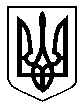 